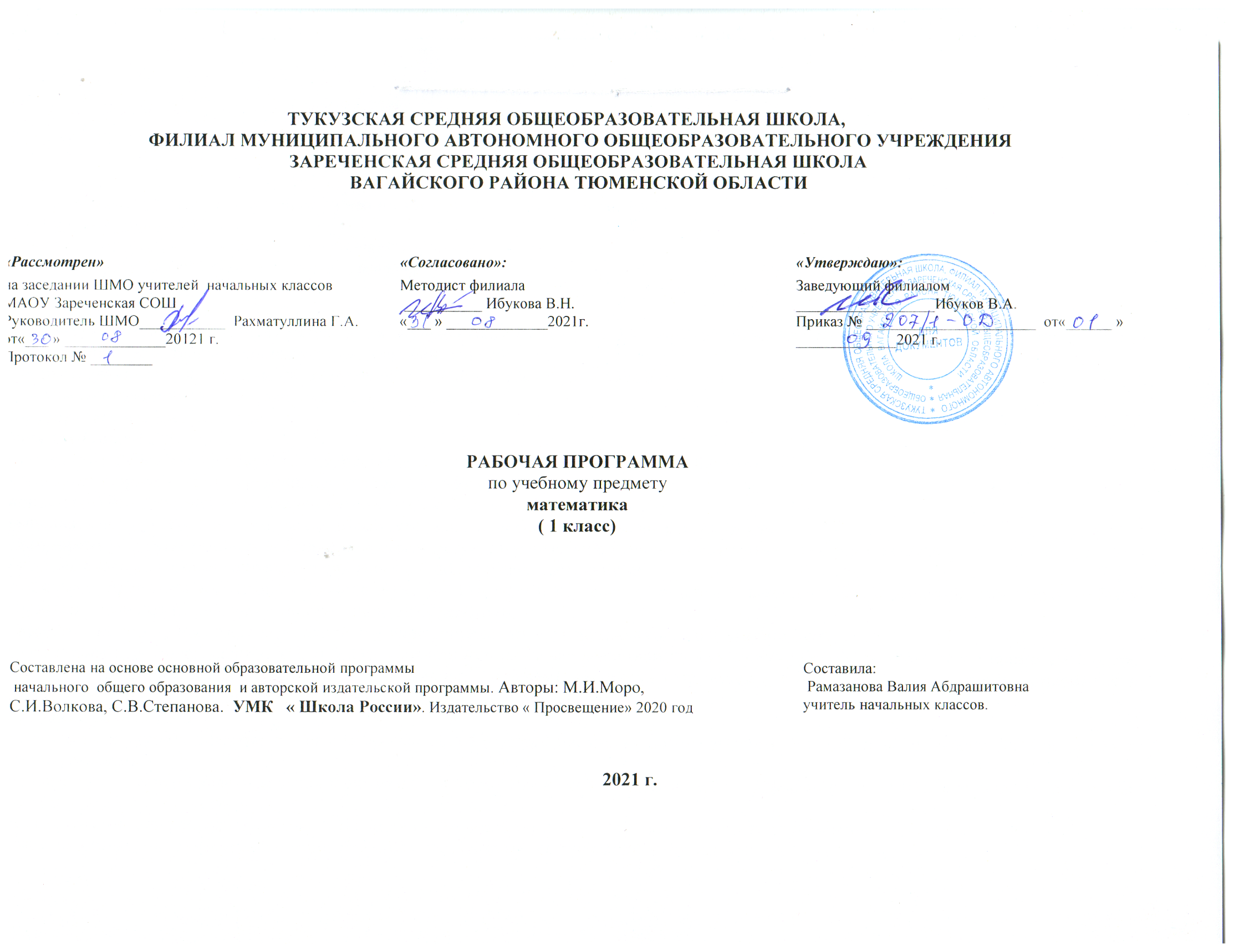 1.Планируемые результаты освоения учебного предмета «Математика» 1 класс:Личностные результаты-  чувство гордости за свою Родину, российский народ и историю России;- сознание роли своей страны в мировом развитии, уважительное отношение к семейным ценностям, бережное отношение к окружающему миру.-  целостное восприятие окружающего мира.-  развитую мотивацию учебной деятельности и личностного смысла учения, заинтересованность в приобретении и расширении знаний и способов действий, творческий подход к выполнению заданий.- рефлексивную самооценку, умение анализировать свои действия и управлять ими. -  навыки сотрудничества со взрослыми и сверстниками.Метапредметные результатыРегулятивные УУД:- понимать и принимать учебную задачу, поставленную учителем, на разных этапах обучения;- понимать и применять предложенные учителем способы решения учебной задачи;принимать план действий для решения несложных учебных задач и следовать ему;выполнять под руководством учителя учебные действия в практической и мыслительной форме;- осознавать результат учебных действий, описывать результаты действий, используя математическую терминологию;- осуществлять пошаговый контроль своих действий под руководством учителя.- понимать, принимать и сохранять различные учебно-познавательные задачи; составлять план действий для решения несложных учебных задач, проговаривая последовательность выполнения действий;- выделять из темы урока известные знания и умения, определять круг неизвестного по изучаемой теме;- фиксировать по ходу урока и в конце его удовлетворенность/ неудовлетворённость своей работой на уроке (с помощью смайликов, разноцветных фишек и прочих средств, предложенных учителем), адекватно относиться к своим успехам и неуспехам, стремиться к улучшению результата на основе познавательной и личностной рефлексии.Познавательные УУД:- понимать и строить простые модели (в форме схематических рисунков) математических понятий и использовать их при решении текстовых задач;- понимать и толковать условные знаки и символы, используемые в учебнике для передачи информации (условные обозначения, выделения цветом, оформление в рамки и пр.);проводить сравнение объектов с целью выделения их различных, различать существенные и несущественные признаки;- определять закономерность следования объектов и использовать ее для выполнения задания;- выбирать основания классификации объектов и проводить их классификацию (разбиение объектов на группы) по заданному или установленному признаку;- осуществлять синтез как составление целого из частей;- иметь начальное представление о базовых межпредметных понятиях: число, величина, геометрическая фигура;- находить и читать информацию, представленную разными способами (учебник, справочник, аудио и видео материалы и др.);- выделять из предложенного текста (рисунка) информацию по заданному условию, дополнять ею текст задачи с недостающими данными, составлять по ней текстовые задачи с разными вопросами и решать их;- находить и отбирать из разных источников информацию по заданной теме.- понимать и выполнять несложные обобщения и использовать их для получения новых знаний;- устанавливать математические отношения между объектами и группами объектов (практически и мысленно), фиксировать это в устной форме, используя особенности математической речи (точность и краткость) и на построенных моделях;- применять полученные знания в измененных условиях;- объяснять найденные способы действий при решении новых учебных задач и находить способы их решения (в простейших случаях);- выделять из предложенного текста информацию по заданному условию;- систематизировать собранную в результате расширенного поиска информацию и представлять ее в предложенной форме.Коммуникативные УУД:- задавать вопросы и отвечать на вопросы партнера;- воспринимать и обсуждать различные точки зрения и подходы к выполнению задания, оценивать их;- уважительно вести диалог с товарищами;- принимать участие в работе в паре и в группе с одноклассниками: определять общие цели работы, намечать способы их достижения, распределять роли в совместной деятельности, анализировать ход и результаты проделанной работы под руководством учителя;- понимать и принимать элементарные правила работы в группе: проявлять доброжелательное отношение к сверстникам, стремиться прислушиваться к мнению одноклассников и пр.;- осуществлять взаимный контроль и оказывать в сотрудничестве необходимую взаимную помощь.- применять математические знания и математическую терминологию при изложении своего мнения и предлагаемых способов действий;- включаться в диалог с учителем и сверстниками, в коллективное обсуждение проблем, проявлять инициативу и активности, в стремлении высказываться;- слушать партнёра по общению (деятельности), не перебивать, не обрывать на полуслове, вникать в смысл того, о чём говорит собеседник;- интегрироваться в группу сверстников, проявлять стремление ладить с собеседниками, не демонстрировать превосходство над другими, вежливо общаться;- аргументировано выражать свое мнение;- совместно со сверстниками задачу групповой работы (работы в паре), распределять функции в группе (паре) при выполнении заданий, проекта;- оказывать помощь товарищу в случаях затруднений;- признавать свои ошибки, озвучивать их, соглашаться, если на ошибки указывают другие;- употреблять вежливые слова в случае неправоты «Извини, пожалуйста», «Прости, я не хотел тебя обидеть», «Спасибо за замечание, я его обязательно учту» и др.Предметные результаты— Использование приобретённых математических знаний для описания и объяснения окружающих предметов, процессов, явлений, а также для оценки их количественных и пространственных отношений.— Овладение основами логического и алгоритмического мышления, пространственного воображения и математической речи, основами счёта, измерения, прикидки результата и его оценки, наглядного представления данных в разной форме (таблицы, схемы, диаграммы), записи и выполнения алгоритмов. — Приобретение начального опыта применения математических знаний для решения учебно-познавательных и учебно-практических задач.— Умения выполнять устно и письменно арифметические действия с числами и числовыми выражениями, решать текстовые задачи, выполнять и строить алгоритмы и стратегии в игре, исследовать, распознавать и изображать геометрические фигуры, работать с таблицами, схемами, графиками и диаграммами, цепочками, представлять, анализировать и интерпретировать данные. 2. Содержание учебного предмета «Математика», 1 класс (132 часа)Подготовка к изучению чисел. Пространственные и временные представления  Счёт предметов (с использованием количественных и порядковых числительных). Сравнение групп предметов.Отношения «столько же», «больше», «меньше», «больше (меньше) на …»Местоположение предметов, взаимное расположение предметов на плоскости и в пространстве: выше — ниже, слева — справа, левее — правее, сверху — снизу, между, за. Направления движения: вверх, вниз, налево, направо.Временные представления: раньше, позже, сначала, потом.Числа от 1 до 10. Число 0.Числа от 1 до 10. НумерацияНазвания, обозначение, последовательность чисел.Прибавление к числу по одному и вычитание из числа по одному.Принцип построения натурального ряда чисел.Чтение, запись и сравнение чисел. Знаки «+», «–», «=».Длина. Отношения «длиннее», «короче», «одинаковые по длине»Точка. Кривая линия. Прямая линия. Отрезок. Луч. Ломаная линия. МногоугольникЗнаки «>», «<», «=».Понятия «равенство», «неравенство»Состав чисел от 2 до 10 из двух слагаемых.Единица длины сантиметр. Измерение отрезков в сантиметрах. Вычерчивание отрезков заданной длины.Понятия «увеличить на …, уменьшить на …»Числа от 1 до 10. Сложение и вычитание Конкретный смысл и названия действий сложение и вычитание.Названия чисел при сложении (слагаемые, сумма). Использование этих терминов при чтении записей.Сложение и вычитание вида □ + 1, 2, 3, 4;  □ – 1, 2, 3, 4.Присчитывание и отсчитывание по 1, по 2.Задача. Структура задачи (условие, вопрос). Анализ задачи. Запись решения и ответа задачи.Задачи, раскрывающие смысл арифметических действий сложение и вычитание.Составление задач на сложение и вычитание по одному и тому же рисунку, по схематическому рисунку, по решению. 
Решение задач на увеличение (уменьшение) числа на несколько единиц.Текстовая задача: дополнение условия недостающими данными или вопросом, решение задач.Решение задач на разностное сравнение чисел.Переместительное свойство сложения. 
Применение переместительного свойства сложения для случаев вида □ + 5, □ + 6, □ + 7, □ + 8, □ + 9.Названия чисел при вычитании (уменьшаемое, вычитаемое, разность). Использование этих терминов при чтении записей.Вычитание в случаях вида 6 – □, 7 – □,8 – □, 9 – □, 10 – □. Состав чисел 6, 7, 8, 9, 10.Таблица сложения и соответствующие случаи вычитания.Подготовка к решению задач в два действия — решение цепочки задач.Единица массы — килограмм. Определения массы предметов с помощью весов, взвешиванием.Единица вместимости - литр.  Числа от 11 до 20.  Числа от 11 до 20. Нумерация. Образование чисел второго десятка из одного десятка и нескольких единиц. Запись и чтение чисел второго десятка.Единица длины дециметр. Соотношение между дециметром и сантиметром.Случаи сложения и вычитания, основанные на знаниях по нумерации: 10 + 7, 17 – 7, 17 – 10.Текстовые задачи в два действия. План решения задачи. Запись решения.Числа от 11 до 20. Сложение и вычитаниеОбщий приём сложения однозначных чисел с переходом через десяток. Рассмотрение каждого случая в порядке постепенного увеличения второго слагаемого (□ + 2, □ + 3, □ + 4, □ + 5, □ + 6, □ + 7, □ + 8, □ + 9). Состав чисел второго десятка. Таблица сложения.Общие приёмы вычитания с переходом через десяток:1) приём вычитания по частям (15 – 7 = 15 – 5 – 2);2) приём, который основывается на знании состава числа и связи между суммой и слагаемыми.
Решение текстовых задач.Повторение 3. Тематическое планирование с учетом рабочей программы воспитания и с указанием количества часов, отводимых на изучение каждой темыПриложение. Календарно-тематическое планирование «Математика» (132 часа)№ урокаНаименование темы урокаПодготовка к изучению чисел и действий с ними.Пространственные и временные представления (7ч).Подготовка к изучению чисел и действий с ними.Пространственные и временные представления (7ч).Подготовка к изучению чисел и действий с ними.Пространственные и временные представления (7ч).Подготовка к изучению чисел и действий с ними.Пространственные и временные представления (7ч).1Предмет «Математика». Счет предметов. Один, два, три… Порядковые числительные «первый, второй, третий…»Предмет «Математика». Счет предметов. Один, два, три… Порядковые числительные «первый, второй, третий…»12Пространственные отношения «вверху», «внизу», «слева», «справа».Пространственные отношения «вверху», «внизу», «слева», «справа».13Временные отношения «раньше», «позже», «сначала», «потом».Временные отношения «раньше», «позже», «сначала», «потом».14Отношения «столько же», «больше», «меньше»Отношения «столько же», «больше», «меньше»15Сравнение групп предметов (на сколько больше? на сколько меньше»)Сравнение групп предметов (на сколько больше? на сколько меньше»)16Уравнивание предметов и групп предметов. РПВ –Беседа « В стране математики».Уравнивание предметов и групп предметов. РПВ –Беседа « В стране математики».17Закрепление знаний по теме «Сравнение предметов и групп предметов. Пространственные и временные представления».Закрепление знаний по теме «Сравнение предметов и групп предметов. Пространственные и временные представления».1Числа от 1 до 10 и число 0. Нумерация(29 ч).Числа от 1 до 10 и число 0. Нумерация(29 ч).Числа от 1 до 10 и число 0. Нумерация(29 ч).Числа от 1 до 10 и число 0. Нумерация(29 ч).8Много. Один. Цифра 1Много. Один. Цифра 119Числа 1, 2. Цифра 2Числа 1, 2. Цифра 2110Числа 1, 2, 3. Цифра 3Числа 1, 2, 3. Цифра 3111Знаки «плюс» (+), «минус» (-), «равно» (=). Составление и чтение равенств.Знаки «плюс» (+), «минус» (-), «равно» (=). Составление и чтение равенств.112Числа 1, 2, 3, 4. Цифра 4Числа 1, 2, 3, 4. Цифра 4113Отношения «длиннее», «короче».Отношения «длиннее», «короче».114Числа 1, 2, 3, 4, 5. Цифра 5Числа 1, 2, 3, 4, 5. Цифра 5115Состав числа 5.Состав числа 5.116Закрепление и обобщение знаний по теме «Числа 1-5. Состав чисел 2-5»Закрепление и обобщение знаний по теме «Числа 1-5. Состав чисел 2-5»117Закрепление и обобщение знаний по теме «Числа 1-5. Состав чисел 2-5». РПВ –Игра « Развиваем ум и смекалку».Закрепление и обобщение знаний по теме «Числа 1-5. Состав чисел 2-5». РПВ –Игра « Развиваем ум и смекалку».118Точка. Кривая линия. Прямая линия. Отрезок.Точка. Кривая линия. Прямая линия. Отрезок.119Ломаная линия. Звено ломаной.Ломаная линия. Звено ломаной.120Состав чисел 2-5.Состав чисел 2-5.121Знаки сравнения «больше», «меньше», «равно».Знаки сравнения «больше», «меньше», «равно».122«Равенство», «неравенство».«Равенство», «неравенство».123Многоугольники.Многоугольники.124Числа 1, 2, 3, 4, 5, 6. Цифра 6.Числа 1, 2, 3, 4, 5, 6. Цифра 6.125Числа 1, 2, 3, 4, 5, 6, 7. Цифра 7.Числа 1, 2, 3, 4, 5, 6, 7. Цифра 7.126Числа 8-9. Цифра 8Числа 8-9. Цифра 8127Числа 1, 2, 3, 4, 5, 6, 7, 8, 9. Цифра 9.Числа 1, 2, 3, 4, 5, 6, 7, 8, 9. Цифра 9.128Число 10Число 10129Числа 1-10Числа 1-10130Наши проекты. Математика вокруг нас. Числа в загадках, пословицах и поговорках. РПВ – Беседа «Не делай другим того, чего не желаешь себе».Наши проекты. Математика вокруг нас. Числа в загадках, пословицах и поговорках. РПВ – Беседа «Не делай другим того, чего не желаешь себе».31Сантиметр – единица измерения длины.Сантиметр – единица измерения длины.132Увеличение и уменьшение чисел. Измерение длины отрезков с помощью линейки.Увеличение и уменьшение чисел. Измерение длины отрезков с помощью линейки.133Число 0. Цифра 0Число 0. Цифра 0134Сложение с нулём. Вычитание нуля.Сложение с нулём. Вычитание нуля.135Закрепление знаний по теме «Числа 1-10 и число)».Закрепление знаний по теме «Числа 1-10 и число)».136Проверочная работа знаний по теме «Числа 1-10 и число 0»Проверочная работа знаний по теме «Числа 1-10 и число 0»1Сложение и вычитание (56 ч).Сложение и вычитание (56 ч).Сложение и вычитание (56 ч).Сложение и вычитание (56 ч).37Прибавить и вычесть число 1.Прибавить и вычесть число 1.138Прибавить число 2.Прибавить число 2.139Вычесть число 2.Вычесть число 2.140Прибавить и вычесть число 2.Прибавить и вычесть число 2.141Слагаемые. Сумма. РПВ –  Беседа «Телевизор, компьютер и я».Слагаемые. Сумма. РПВ –  Беседа «Телевизор, компьютер и я».142Задача.Задача.143Составление и решение задач.Составление и решение задач.144Прибавить и вычесть число 2. Составление и решение задач.Прибавить и вычесть число 2. Составление и решение задач.145Закрепление знаний по теме «прибавить и вычесть число 2».Закрепление знаний по теме «прибавить и вычесть число 2».146Решение задач и числовых выражений.Решение задач и числовых выражений.147Решение задач и числовых выражений.Решение задач и числовых выражений.148Обобщение и закрепление знаний по теме «Прибавить и вычесть число 2».Обобщение и закрепление знаний по теме «Прибавить и вычесть число 2».149Обобщение и закрепление знаний по теме «Прибавить и вычесть число 2».Обобщение и закрепление знаний по теме «Прибавить и вычесть число 2».150Прибавить и вычесть число 3.Прибавить и вычесть число 3.151Прибавить и вычесть число 3.Прибавить и вычесть число 3.152Прибавить и вычесть число 3.Прибавить и вычесть число 3.153Прибавить и вычесть число 3.Прибавить и вычесть число 3.154Состав чисел 7, 8, 9, 10. Связь чисел при сложении и вычитании.Состав чисел 7, 8, 9, 10. Связь чисел при сложении и вычитании.155Прибавить и вычесть число 3.Прибавить и вычесть число 3.156Прибавить и вычесть число 3. Решение задач. РПВ – Игра « Тренировка памяти».Прибавить и вычесть число 3. Решение задач. РПВ – Игра « Тренировка памяти».157Закрепление и обобщение знаний по теме: «Прибавить и вычесть число 3».Закрепление и обобщение знаний по теме: «Прибавить и вычесть число 3».158Обобщение и закрепление знаний по теме «Сложение и вычитание вида □+-1,□+-2, □+-3»Обобщение и закрепление знаний по теме «Сложение и вычитание вида □+-1,□+-2, □+-3»159Решение задач изученных видов. Проверочная работа.Решение задач изученных видов. Проверочная работа.160Обобщение и закрепление знаний по теме «Сложение и вычитание вида □+-1,□+-2, □+-3»Обобщение и закрепление знаний по теме «Сложение и вычитание вида □+-1,□+-2, □+-3»161Сложение и вычитание чисел первого десятка. Состав чисел 5, 6, 7, 8, 9, 10.Сложение и вычитание чисел первого десятка. Состав чисел 5, 6, 7, 8, 9, 10.162Решение задач на увеличение числа на несколько единиц.Решение задач на увеличение числа на несколько единиц.163Решение числовых выражений.Решение числовых выражений.164Прибавить и вычесть число 4.Прибавить и вычесть число 4.165Решение задач и выражений.Решение задач и выражений.166Сравнение чисел. Задачи на сравнение. РПВ – Беседа «Что такое «хорошо» и что такое «плохо»?Сравнение чисел. Задачи на сравнение. РПВ – Беседа «Что такое «хорошо» и что такое «плохо»?167Сравнение чисел. Решение задач на сравнение.Сравнение чисел. Решение задач на сравнение.168Прибавить и вычесть число 4. Решение задач.Прибавить и вычесть число 4. Решение задач.169Прибавить и вычесть числа 1, 2, 3, 4. Решение задач.Прибавить и вычесть числа 1, 2, 3, 4. Решение задач.170Перестановка слагаемых.Перестановка слагаемых.171Перестановка слагаемых. Прибавить числа 5, 6, 7, 8, 9.Перестановка слагаемых. Прибавить числа 5, 6, 7, 8, 9.172Перестановка слагаемых. Прибавить числа 5, 6, 7, 8, 9. Составление таблицы сложения.Перестановка слагаемых. Прибавить числа 5, 6, 7, 8, 9. Составление таблицы сложения.173Состав чисел первого десятка.Состав чисел первого десятка.174Состав числа 10. Решение задач.Состав числа 10. Решение задач.175Решение задач и выражений.Решение задач и выражений.176Обобщение и закрепление знаний.Обобщение и закрепление знаний.177Обобщение и закрепление знаний по теме «Числа от 1 до 10. Сложение и вычитание».Обобщение и закрепление знаний по теме «Числа от 1 до 10. Сложение и вычитание».178Связь между суммой и слагаемыми.Связь между суммой и слагаемыми.179Связь между суммой и слагаемыми.Связь между суммой и слагаемыми.180Решение задач и выражений.Решение задач и выражений.181Название чисел при вычитании.Название чисел при вычитании.182Вычитание из чисел 6, 7.Вычитание из чисел 6, 7. 183Вычитание из чисел 6, 7. Связь между суммой и слагаемыми.Вычитание из чисел 6, 7. Связь между суммой и слагаемыми.184Вычитание из чисел 8, 9.Вычитание из чисел 8, 9.185Вычитание из чисел 8, 9. Решение задач. РПВ –Беседа « Один дома».Вычитание из чисел 8, 9. Решение задач. РПВ –Беседа « Один дома».186Вычитание из числа 10Вычитание из числа 10187Вычитание из чисел 8, 9, 10. Связь сложения и вычитания.Вычитание из чисел 8, 9, 10. Связь сложения и вычитания.188Единицы массы - килограмм.Единицы массы - килограмм.189Единица вместимости - литр.Единица вместимости - литр.190Закрепление знаний по теме «Сложение и вычитание чисел первого порядка».Закрепление знаний по теме «Сложение и вычитание чисел первого порядка».191Закрепление знаний по теме «Сложение и вычитание чисел первого порядка».Закрепление знаний по теме «Сложение и вычитание чисел первого порядка».192Проверочная работа по теме «Сложение и вычитание чисел первого порядка».Проверочная работа по теме «Сложение и вычитание чисел первого порядка».Числа от 11 до 20. Нумерация (12 ч).Числа от 11 до 20. Нумерация (12 ч).Числа от 11 до 20. Нумерация (12 ч).Числа от 11 до 20. Нумерация (12 ч).93Устная нумерации в пределах 20.Устная нумерации в пределах 20.194Устная нумерации в пределах 20.Устная нумерации в пределах 20.195Письменная нумерация чисел от 11 до 20.Письменная нумерация чисел от 11 до 20.196Единица длины - дециметр.Единица длины - дециметр.197Сложение и вычитание в пределах 20. Без перехода через десяток.Сложение и вычитание в пределах 20. Без перехода через десяток.198Сложение и вычитание в пределах 20.Сложение и вычитание в пределах 20.199Сложение и вычитание в пределах 20.Закрепление.Сложение и вычитание в пределах 20.Закрепление.1100Закрепление знаний .Сложение и вычитание в пределах 20.Закрепление знаний .Сложение и вычитание в пределах 20.1101Решение задач и выражений. Сравнение именованных чисел. РПВ –Беседа « Все мы разные».Решение задач и выражений. Сравнение именованных чисел. РПВ –Беседа « Все мы разные».1102Решение задач и выражений.Решение задач и выражений.1103Знакомство с составными задачами.Знакомство с составными задачами.1104Составные задачи.Составные задачи.1Табличное сложение и вычитание (22 ч).Табличное сложение и вычитание (22 ч).Табличное сложение и вычитание (22 ч).Табличное сложение и вычитание (22 ч).105Сложение однозначных чисел с переходом через десяток.Сложение однозначных чисел с переходом через десяток.1106Случаи сложения: □ +2, □ +3.Случаи сложения: □ +2, □ +3.1107Случаи сложения: □ +4.Случаи сложения: □ +4.1108Случаи сложения: □ +5.Случаи сложения: □ +5.1109Случаи сложения: □ +6.Случаи сложения: □ +6.1110Случаи сложения: □ +7.Случаи сложения: □ +7.1111Случаи сложения: □ +8, □ +9.Случаи сложения: □ +8, □ +9.1112Таблица сложения.Таблица сложения.1113Решение задач и выражений.Решение задач и выражений.1114Закрепление знаний по теме «Табличное сложение».Закрепление знаний по теме «Табличное сложение».1115Приём вычитания с переходом через десяток.Приём вычитания с переходом через десяток.1116Случаи вычитания:11-□.Случаи вычитания:11-□.1117Случаи вычитания:12-□.Случаи вычитания:12-□.1118Случаи вычитания:13-□.Случаи вычитания:13-□.1119Случаи вычитания:14-□.Случаи вычитания:14-□.1120Случаи вычитания:15-□.Случаи вычитания:15-□.1121Случаи вычитания:6-□.Случаи вычитания:6-□.1122Случаи вычитания:17-□, 18-□.Случаи вычитания:17-□, 18-□.1123Случаи вычитания:17-□, 18-□.Случаи вычитания:17-□, 18-□.1124Закрепление знаний по теме «Табличное сложение и вычитание».Закрепление знаний по теме «Табличное сложение и вычитание».1125Закрепление и обобщение знаний по теме «Табличное сложение и вычитание». РПВ –Игра « В лабиринте чисел».Закрепление и обобщение знаний по теме «Табличное сложение и вычитание». РПВ –Игра « В лабиринте чисел».1126Проверочная работа «Табличное сложение и вычитание».Проверочная работа «Табличное сложение и вычитание».1Информатика (4 ч).Информатика (4 ч).Информатика (4 ч).Информатика (4 ч).127Поддержка понимания структуры натурального ряда. Поддержка понимания структуры натурального ряда. 1128Решение сюжетных арифметических задач.Поддержка понимания закономерностей арифметических действий.Решение сюжетных арифметических задач.Поддержка понимания закономерностей арифметических действий.1129Поддержка информатических способов решения арифметических и алгебраических задач.Поддержка информатических способов решения арифметических и алгебраических задач.1130Поддержка информатических способов решения арифметических и алгебраических задач.Поддержка информатических способов решения арифметических и алгебраических задач.1Повторение (2ч).Повторение (2ч).Повторение (2ч).Повторение (2ч).131Обобщение знаний. Геометрический материал.Обобщение знаний. Геометрический материал.1132Итоговый урок. Проверь  себя. Наши проекты.Итоговый урок. Проверь  себя. Наши проекты.1№ п/пТемаДата поплануДатапофакту№ п/пТемаДата поплануДатапофакту1Предмет «Математика». Счет предметов. Один, два, три… Порядковые числительные «первый, второй, третий…»02.092.Пространственные отношения «вверху», «внизу», «слева», «справа».06.093. Временные отношения  «раньше», «позже», «сначала», «потом».07.094.Отношения «столько же», «больше», «меньше»Урок  изучения нового материалаУч.с.10-11, т.с.608.095.Сравнение групп предметов (на сколько больше? на сколько  меньше»)Урок  изучения нового материалаУч. с.12-13, т.с.709.096.Уравнивание предметов и групп предметов. РПВ –Беседа « В стране математики».Урок обобщения и систематизации знаний.Уч.с.14-15, т.с.813.097.Закрепление знаний по теме «Сравнение предметов и групп предметов. Пространственные и временные представления».Урок обобщения и систематизации знаний.Уч.с.16-17.14.098.Закрепление знаний по теме «Сравнение предметов и групп предметов. Пространственные и временные представления». Урок контроля знанийУч.с.18-2015.099.Много. Один. Цифра 1.Урок  изучения нового материалаУч.с.22-23, т.с.916.0910.Числа 1, 2.Письмо  цифры 2.Урок  изучения нового материалаУч.с.24-25, т.с.920.0911.Числа 1, 2, 3.Письмо цифры 3.Урок  изучения нового материалаУч.с.26-27, т.с.1021.0912.Знаки «плюс» (+), «минус» (-), «равно» (=). Составление и чтение равенств.Урок  изучения нового материалаУч.с.28-29, т.с.1022.0913.Числа 1, 2, 3, 4. Письмо цифры 4.Урок  изучения нового материалаУч.с.30-31, т.с.11.23.0914.Отношения длиннее, короче, одинаковые по длине.Урок  изучения нового материалаУч.с.32-33, т.с.1227.0915.Числа 1, 2, 3, 4, 5. Письмо цифры 5.Урок  изучения нового материалаУч.с.34-35, т.с.1328.0916.Состав числа 5.Контрольная работа «Числа 1-5»Урок обобщения и систематизации знанийУч.с.36-37, т.с.1329.0917.Закрепление и обобщение знаний по теме «Числа 1-5. Состав чисел 2-5». РПВ – Игра «Развиваем ум и смекалку».Урок обобщения и систематизации знаний.Уч. с.38-39, т.с14.30.0918.Точка. Кривая линия. Прямая линия. Отрезок. Луч.Урок  изучения нового материалаУч.с.40-41, т.с.1504/1019.Ломаная линия. Звено ломаной.Урок  изучения нового материалаУч.с42-43, т.с.1605.1020.Состав чисел 2-5.Контрольная работа "Крива и прямая линия. Луч. Отрезок. Ломаная."Урок обобщения и систематизации знанийУч.с.44-45, т.с.1706.1021.Знаки сравнения «больше», «меньше», «равно». Урок  изучения нового материалаУч.с.46-47, т.с.1807.1022.«Равенство», «неравенство».Урок  изучения нового материалаУч.с.48-49, т.с.1911.1023.Многоугольники. Урок  изучения нового материалаУч.с.50-51, т.с.2012.1024.Числа 1, 2, 3, 4, 5, 6. Письмо цифры 6. Проверочная работа.Урок обобщения и систематизации знанийУч.с.52-53, т.с.2113.1025.Числа 1, 2, 3, 4, 5, 6, 7. Письмо цифры 7.Урок обобщения и систематизации знанийУч.с.54-55, т.с.2114.1026.Числа 8-9. Письмо цифры 8.Урок обобщения и систематизации знанийУч.с.56-57, т.с.2218.1027.Числа 1, 2, 3, 4, 5, 6, 7, 8, 9. Письмо цифры 9.Урок обобщения и систематизации знанийУч.с.58-59, т.с.2219.1028.Число 10Урок  изучения нового материалаУч.с.60-61, т.с.2320.1029.Число  1-10 Самостоятельная работа по теме «Числа от 6-10 и действия с ними.»21.1030.Наши проекты. Математика вокруг нас. Числа в загадках, пословицах и поговорках. РПВ –Беседа «Не делай другим того, чего не желаешь себе».Урок обобщения и систематизации знанийУч.с.64-6525.1031.Сантиметр – единица измерения длины.Урок  изучения нового материалаУч.с.66-67, т.с.2426.1032.Увеличение  и уменьшение чисел. Измерение длинны отрезков с помощью линейки.Урок  изучения нового материалаУч.с.68-69, т.с.2527.1033.Число 0. Цифра 0Урок  изучения нового материалаУч.с.70-71, т.с.2608.1134.Сложение с нулём. Вычитание нуля.Урок  изучения нового материалаУч.с.72-73, т.с.2709.1135.Закрепление знаний по теме «Числа 1-10 и число 0». Итоговая контрольная работа.Урок контроля знанийУч.с.76-77, т.с.2810.1136.Проверочная работа знаний по теме  «Числа 1-10 и число 0»Урок обобщения и систематизации знанийУч.с.78, т.с.2811.1137.Прибавить и вычесть число 1.Урок  изучения нового материалаУч.с.80-81, т.с.2915.1138.Прибавить число 2.Урок  изучения нового материалаУч.с.82-83, т.с.3016.1139.Вычесть число 2.Урок  изучения нового материалаУч.с.83-84, т.с.3117.1140.Прибавить и вычесть число 2.Урок обобщения и систематизации знанийУч.с.84-85, т.с. 3118.1141.Слагаемые. Сумма. РПВ – Беседа «Телевизор, компьютер и я».Урок  изучения нового материалаУч.с.86-87, т.с.3222.1142.Задача.Урок  изучения нового материалаУч.с.88-89, т.с.3323.1143.Составление и решение задач.Урок  изучения нового материалаУч.с.90-91, т.с.3424.1144.Прибавить и вычесть число 2. Составление и решение задач.Урок обобщения и систематизации знанийУч.с.92-93, т.с.3525.1145.Закрепление знаний по теме «прибавить и вычесть число 2». Проверочная работа.Урок обобщения и систематизации знанийУч.с.94-95, т.с.3629.1146.Решение задач и числовых выражений.Урок  изучения нового материалаУч.с.96-97, т.с.3730.1147.Решение задач и числовых выражений. Контрольная работа «Решение задач»Урок обобщения и систематизации знанийУч.с.98-9901.1248.Обобщение и закрепление знаний по теме «Прибавить и вычесть число 2».Урок обобщения и систематизации знанийУч.с.100-10102.1249.Обобщение и закрепление знаний по теме «Прибавить и вычесть число 2».Урок обобщения и систематизации знанийУч.с.102-10306.1250.Прибавить и вычесть число 3.Урок  изучения нового материалаУч.с.104-105, т.с.3807.1251.Прибавить и вычесть число 3.Урок  изучения нового материалаУч.с.106-107, т.с.3908.1252.Прибавить и вычесть число 3.Урок  изучения нового материалаУч.с.108-109, т.с.4009.1253.Прибавить и вычесть число 3. Проверочная работа.Урок  изучения нового материалаУч.с.110-111, т.с.4113.1254.Состав чисел 7, 8, 9, 10. Связь чисел при сложении и вычитании.Урок  изучения нового материалаУч.с.112-113, т.с.4214.1255.Прибавить и вычесть число 3.Урок  изучения нового материалаУч.с.114-115, т.с.4315.1256.Прибавить и вычесть число 3. Решение задач. РПВ –Игра «Тренировка памяти».Урок  изучения нового материалаУч.с.116-117, т.с.4416.1257.Закрепление и обобщение знаний по теме: «Прибавить и вычесть число 3». Контрольная работа.Урок обобщения и систематизации знанийУч.с.118-119,т.с.4520.1258.Обобщение и закрепление знаний по теме «Сложение и вычитание вида □+-1,□+-2, □+-3»Урок обобщения и систематизации знанийУч.с.120-121, т.с.4621.1259.Решение задач изученных видов.  Проверочная работа.Урок обобщения и систематизации знанийУч.с.122-123, т.с.4722.1260.Обобщение и закрепление знаний по теме «Сложение и вычитание вида □+-1,□+-2, □+-3»Урок обобщения и систематизации знанийУч.с.124-125, т.с.4823.1261.Сложение и вычитание  чисел первого десятка. Состав чисел 5, 6, 7, 8, 9, 10.Контрольная работа.Урок обобщения и систематизации знанийУч. ч.2 с.327.1262.Ч.2Решение задач на увеличение числа на несколько единиц.Урок  изучения нового материалаУч.с.4-5, т.с.428.1263.Решение числовых выражений.Урок  изучения нового материалаУч.с.6-7, т.с.529.1264.Прибавить и вычесть число 4.Урок  изучения нового материалаУч.с.8-9, т.с.730.1265.Решение задач и выражений.Урок  изучения нового материалаУч.с.10, т.с.611.01.2022г.66.Сравнение чисел. Задачи на сравнение. РПВ –Беседа «Что такое «хорошо» и что такое «плохо»?Урок  изучения нового материалаУч.с.11, т.с.5,612.0167.Сравнение чисел. Решение задач на сравнение. Проверочная работа.Уч.с.11-12Урок  изучения нового материала13.0168.Прибавить и вычесть число 4. Решение задач.Урок  изучения нового материалаУч.с.12, т.с.717.0169.Прибавить и вычесть числа 1, 2, 3, 4. Решение задач.Урок обобщения и систематизации знанийУч.с.1318.0170.Перестановка слагаемых. Урок  изучения нового материалаУч.с.14, т.с.819.0171.Перестановка слагаемых.  Прибавить числа 5, 6, 7, 8, 9.Урок обобщения и систематизации знанийУч.с.15, т.с.820.0172.Перестановка слагаемых.  Прибавить числа 5, 6, 7, 8, 9. Составление таблицы сложения.Урок обобщения и систематизации знанийУч.с.16, т.с.924.0173.Состав чисел первого десятка. Урок обобщения и систематизации знанийУч.с.17,т.с.925.0174.Состав числа 10. Решение задач.Урок  изучения нового материалаУч.с.18, т.с.1026.0175.Решение задач и выражений.Урок  изучения нового материалаУч.с.19, т.с.1127.0176.Обобщение и закрепление знаний.Проверочная работа.Урок обобщения и систематизации знанийУч.с.22-23, т.с.1231.0177.Обобщение и закрепление знаний по теме «Числа от 1 до 10. Сложение и вычитание».Урок обобщения и систематизации знанийУч.с.24-25, т.с.1301.0278.Связь между суммой и слагаемыми.Урок  изучения нового материалаУч.с.26, т.с.1402.0279.Связь между суммой и слагаемыми.Урок  изучения нового материалаУч.с.27, т.с.1403.0280.Решение задач и выражений. Проверочная работа.Урок обобщения и систематизации знанийУч.с.28, т.с.1507.0281.Название чисел при вычитании.Урок  изучения нового материалаУч.с.29, т.с.1608.0282.Вычитание из чисел 6, 7.Урок  изучения нового материалаУч.с.30, т.с.1709.0282.Вычитание из чисел 6, 7.Урок  изучения нового материалаУч.с.30, т.с.1709.0283.Вычитание из чисел 6, 7. Связь между суммой и слагаемыми.Урок  изучения нового материалаУч.с.31, т.с.1810.0284.Вычитание из чисел 8, 9.Урок  изучения нового материалаУч.с.32, т.с.1914.0285.Вычитание из чисел 8, 9. Решение задач. РПВ – Беседа «Один дома».Урок обобщения и систематизации знанийУч.с.33, т.с.1915.0286.Вычитание из числа 10Урок  изучения нового материалаУч.с.34, т.с.2016.0287.Вычитание из чисел 8, 9, 10. Связь сложения и вычитания. Проверочная работа.Урок обобщения и систематизации знанийУч.с.35, т.с.2017.0288.Единицы  массы - килограмм.Урок  изучения нового материалаУч.с.36-37, т.с.2128.0289.Единица вместимости -литр.Урок  изучения нового материалаУч.с.38, т.с.2101.0390.Закрепление знаний по теме «сложение и вычитание чисел первого порядка». Проверочная работа.Урок обобщения и систематизации знанийУч.с.39, т.с.2202.0391.Закрепление знаний по теме «сложение и вычитание чисел первого порядка».Урок обобщения и систематизации знанийУч.с.40-41. С.42-4303.0392.Контрольная  работа  по теме «сложение и вычитание чисел первого порядка».Урок контроля знанийУч.с.4405.0393.Устная нумерации в пределах 20.Урок  изучения нового материалаУч.с.46-47, т.с.2309.0394.Устная нумерации в пределах 20.Урок  изучения нового материалаУч.с.48-49, т.с.2310.0395.Письменная нумерация чисел от 11 до 20.Урок  изучения нового материалаУч.с.50, т.с.2414.0396.Единица длинны - дециметр. Урок  изучения нового материалаУч.с.51,т.с.2515.0397.Сложение и вычитание в пределах 20. Без перехода через десяток.Урок  изучения нового материалаУч.с.52, т.с.2616.0398.Сложение и вычитание в пределах 20.Урок  изучения нового материалаУч.с.53, т.с.2717.0399.Контрольная работа по теме « Нумерация. Числа от 11 до 20.»Урок контроля знанийУч. с.56-57, т.с.2821.03100Обобщение и закрепление знаний.Проверочная работа.Урок обобщения и систематизации знанийУч. с.58-59, т.с.2922.03101Решение задач и выражений. Сравнение именованных чисел. РПВ –Беседа «Все мы разные».23.03102Решение задач и выражений.Урок  изучения нового материалаУч.с.61, т.с.3124.03103Знакомство с составными задачами.Урок  изучения нового материалаУч.с.62, т.с.335.04104Составные задачи.Урок  изучения нового материалаУч.с.63, т.с.326.04105Сложение однозначных чисел с переходом через десяток.Урок  изучения нового материалаУч.с.64-65, т.с.347.04106Случаи сложения: □ +2, □ +3.Урок  изучения нового материалаУч.с.66, т.с.3411.04107Случаи сложения: □ +4.Урок  изучения нового материалаУч.с.67, т.с.3512.04108Случаи сложения: □ +5.Урок  изучения нового материалаУч.с.68, т.с.3513.04109Случаи сложения: □ +6.Урок  изучения нового материалаУч.с.69, т.с.3614.04110Случаи сложения: □ +7.Урок  изучения нового материалаУч.с.70, т.с.3618.04111Случаи сложения: □ +8, □ +9.Урок  изучения нового материалаУч.с.71, т.с.3719.04112Таблица сложения. Проверочная работа.Уч.с.72, т.с.3820.04113Решение задач и выражений.Урок обобщения и систематизации знанийУч.с.73, т.с.3921.04114Закрепление знаний по теме «Табличное сложение». Контрольная работа.Урок обобщения и систематизации знанийУч.с.76-78, т.с.4025.04115Приём вычитания с переходом через десяток.Урок  изучения нового материалаУч.с.80-81, т.с.4126.04116Случаи вычитания: 11-□.Урок  изучения нового материалаУч.с.82, т.с.4227.04117Случаи вычитания: 12-□.Урок  изучения нового материалаУч.с.83,т.с.4228.04118Случаи вычитания: 13-□.Урок  изучения нового материалаУч.с.84, т.с.4630.04119Случаи вычитания: 14-□. Проверочная работа.Урок  изучения нового материалаУч.с.85, т.с.4304.05120Случаи вычитания: 15-□.Урок  изучения нового материалаУч.с.86, т.с.4405.05121Случаи вычитания: 16-□.Урок  изучения нового материалаУч.с.87, т.с.4411.05122Случаи вычитания: 17-□, 18-□.Урок  изучения нового материалаУч.с.88, т.с.4512.05123Случаи вычитания: 17-□, 18-□. Проверочная работа.Урок  изучения нового материалаУч.с.89, т.с.4610.05124Закрепление знаний по теме «Табличное сложение и вычитание».Урок обобщения и систематизации знанийУч.с.92-9316.05125Закрепление и обобщение  знаний по теме «Табличное сложение и вычитание» РПВ – Игра «В лабиринте чисел».Урок обобщения и систематизации знанийУч.с.94.17.05126Контрольная работа по теме «Табличное сложение и вычитание».Урок контроля знанийУч.с.9518.05127Поддержка понимания структуры натурального ряда. Комбинированный урок19.05128Решение сюжетных арифметических задач.Поддержка понимания закономерностей арифметических действий.Комбинированный урок23.05129Поддержка информатических способов решения арифметических и алгебраических задач.Комбинированный урок24.05130Поддержка информатических способов решения арифметических и алгебраических задач.Комбинированный урок25.05131Обобщение знаний. Геометрический материал.Урок обобщения и систематизации знанийУч.с.105-10726.0530.05132Итоговый урок. Проверь  себя. Наши проекты.Урок обобщения и систематизации знанийУч.с.110-11131.05